SCHEME C: Application form 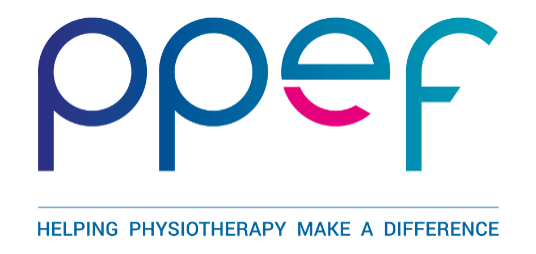 A PROGRAMME OF INNOVATION / Notes: There is no single universally accepted definition of Innovation, and so for the purposes of this award, we are using two complementary definitions of the word: 1. “An idea, service or product, new to the NHS which significantly improves the quality of health and care wherever it is applied.” (Reference below)Please substitute your own context/setting for the term ‘NHS’Reference Document: ‘Innovation, Health and Wealth, Accelerating Adoption and Diffusion in the NHS’; Authored by: Department of Health, NHS Improvement and Efficiency Directorate, Innovation and Service Improvement; 5 December 2011. file:///C:/Users/44773/OneDrive/Documents/HEE%20GLO%20Volunteer%20work/Innovation%20Health%20and%20Wealth%202011.pdf 2. “The Introduction of something new and valuable.”Reference document: ‘What is Innovation?’ by Niklaus Gerber, 20 August 2018 https://medium.com/@niklausgerber/exploring-innovation-a-beginners-guide-into-different-models-terminologies-and-methodologies-6f20c20fcee4 4. CHECKLIST for all applications:Application form /innovation Awards /     Maximum funds available £30,000Application form /innovation Awards /     Maximum funds available £30,000Application form /innovation Awards /     Maximum funds available £30,000Application form /innovation Awards /     Maximum funds available £30,000Please refer to the Guidance notes before completing the formPlease refer to the Guidance notes before completing the formPlease refer to the Guidance notes before completing the formPlease refer to the Guidance notes before completing the formMain ApplicantTitleFull Name Full Name Main ApplicantPreferred contact details Phone numberCorrespondence AddressEmail Preferred contact details CSP member No: If applicableHCPC registration No:Number Start Date Expiry DateHCPC registration No:Qualifications with dates & Education provider DateQualification Education Provider Qualifications with dates & Education provider Qualifications with dates & Education provider Qualifications with dates & Education provider Please reproduce this section for any co-applicants Please reproduce this section for any co-applicants Please reproduce this section for any co-applicants Please reproduce this section for any co-applicants Co-applicant 1TitleFull Name Full Name Co-applicant 1Preferred contact details Phone numberCorrespondence AddressEmail Preferred contact details CSP member No: If applicableHCPC registration No:Number Start Date Expiry DateHCPC registration No:Qualifications with dates:DateQualification Qualification Qualifications with dates:Qualifications with dates:Qualifications with dates:Co-applicant 2TitleFull Name Full Name Co-applicant 2Preferred contact details Phone numberCorrespondence AddressEmail Preferred contact details CSP member No: If applicableHCPC registration No:Number Start Date Expiry DateHCPC registration No:Qualifications with dates:DateQualification Qualification Qualifications with dates:Qualifications with dates:Qualifications with dates:Qualifications with dates:Title of Innovation Programme Total amount of funding requested Justification for how this Innovation Programme will help the PPEF achieve its main objective –Justification for how this Innovation Programme will help the PPEF achieve its main objective –Justification for how this Innovation Programme will help the PPEF achieve its main objective –Summary details of the proposed Innovation Programme – please also provide a detailed proposal, including references; using the headings below, as well as others that are appropriate for your planned programme of workSummary details of the proposed Innovation Programme – please also provide a detailed proposal, including references; using the headings below, as well as others that are appropriate for your planned programme of workSummary details of the proposed Innovation Programme – please also provide a detailed proposal, including references; using the headings below, as well as others that are appropriate for your planned programme of workPurpose of the proposed Innovation ProgrammeBackground to the proposed Innovation ProgrammeExpected start and end datesStart date Expiry Date Expected start and end datesGovernance process and oversightWho is the Innovation Programme for?Where will the Innovation Programme be carried out?How will you evaluate the impact of your Innovation Programme? How, and with whom, do you plan to share the findings from the evaluation of the Programme?What do you plan to do next, in this field, following completion of this Innovation programmeHow do you plan to involve patients, carers, and the public (and other stakeholders as appropriate) in this programme of work? 13. Timeframe/milestones and costs.  Please provide a separate summary spreadsheet or Gantt chart which gives an overview of your planned Innovation Programme with timeframes, milestones, and costs.  Please include the following headings, as well as any others that are appropriate for your programme of work.Cash Flow – indicate how costs will be spread over the project on a quarterly basisStaffing (include evidence of relevant pay-scales/costs, showing how any costs have been determined)Equipment (with evidence of costs)Consumables (with evidence of how any costs have been determined)Travel and Subsistence (with evidence of how any costs have been determined)Analysis of data (with evidence of how any costs have been determined)Dissemination of findings (with evidence of how any costs have been determined)14. Declarations:  Please provide signed evidence from two (2) senior persons in the organisation who will be overseeing the Research Programme and managing its finances.One letter should confirm details of the finance provided in Q13, andThe second letter should state that the organisation is committed to supporting this whole programme of work.  Note: This is the organisation to whom the funds will be paid, in a staged way – according to the timeframes/cost information provided in Q13; and subject to receipt of satisfactory update reports along the way.  The timing of these reports will be agreed with successful applicant(s).Brief Summary Curriculum Vitae of Lead Applicant and up to four (4) Co-Applicants(Please use one sheet each – reproduce/copy template as needed)Brief Summary Curriculum Vitae of Lead Applicant and up to four (4) Co-Applicants(Please use one sheet each – reproduce/copy template as needed)Brief Summary Curriculum Vitae of Lead Applicant and up to four (4) Co-Applicants(Please use one sheet each – reproduce/copy template as needed)Full Name 	Full Name 	Formal Educational Qualifications (Please copy from earlier section of this form)	Formal Educational Qualifications (Please copy from earlier section of this form)	Title of QualificationFormal Educational Qualifications (Please copy from earlier section of this form)	Formal Educational Qualifications (Please copy from earlier section of this form)	Formal Educational Qualifications (Please copy from earlier section of this form)	Formal Educational Qualifications (Please copy from earlier section of this form)	Formal Educational Qualifications (Please copy from earlier section of this form)	Formal Educational Qualifications (Please copy from earlier section of this form)	Formal Educational Qualifications (Please copy from earlier section of this form)	Formal Educational Qualifications (Please copy from earlier section of this form)	Post-Registration studies relevant to the application Post-Registration studies relevant to the application Please list current post, and all those held since 2017 i.e. during the last 5 years, with datesPlease list current post, and all those held since 2017 i.e. during the last 5 years, with datesPlease list publications since 2017 i.e. during the last 5 years, with full detailsPlease list publications since 2017 i.e. during the last 5 years, with full detailsPlease list Conference participation  i.e. platform presentations and Posters, since 2017 i.e. during the last 5 years, with full detailsPlease list Conference participation  i.e. platform presentations and Posters, since 2017 i.e. during the last 5 years, with full detailsPlease briefly describe any other significant achievements during your career, which you feel are relevant to this applicationPlease briefly describe any other significant achievements during your career, which you feel are relevant to this applicationFor Programmes which involve gathering research data - I agree to comply with the standards set out in the NHS Health Research Authority, see link below. https://www.hra.nhs.uk/planning-and-improving-research/ I agree to the PPEF holding my personal details in accordance with GDPR regulations.  For Programmes which involve gathering research data - I agree to comply with the standards set out in the NHS Health Research Authority, see link below. https://www.hra.nhs.uk/planning-and-improving-research/ I agree to the PPEF holding my personal details in accordance with GDPR regulations.  For Programmes which involve gathering research data - I agree to comply with the standards set out in the NHS Health Research Authority, see link below. https://www.hra.nhs.uk/planning-and-improving-research/ I agree to the PPEF holding my personal details in accordance with GDPR regulations.  Date Full Name Signature Job roleName current Employer, if relevantItemCompleted1Read General Terms, Conditions and Guidance Notes for PPEF Silver Jubilee Award Applications2Completed General Section 1.0 – Details of Lead Applicant3Completed Templates for up to 4 Co-applicants5Completed a Summary Spreadsheet or Gantt Chart or something similar with Timelines, Milestones, Costs and Cash flow by quarter, as an additional paper(s)6Signed declarations on formal headed paper/email showing support from:Two (2) senior members of the organisation overseeing the work and managing the finance, one of whom should have responsibility for finance e.g. a Finance Director or equivalent, as additional papersLead applicant, who agrees to be bound by the General Terms and Conditions for the PPEF Silver Jubilee Award, as set out at the beginning of the Guidance Notes7Short summary Curriculum vitae of Lead Applicant and up to four (4) Co-applicants using the Template provided